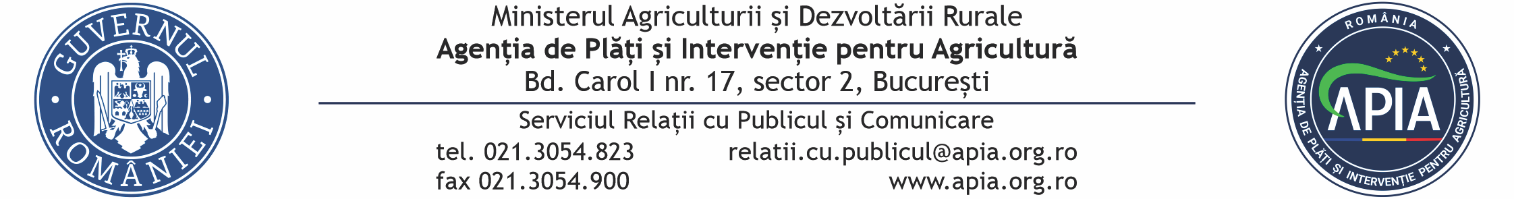 29 februarie 2024COMUNICAT DE PRESĂAPIA amână startul Campaniei de primire a Cererilor de Plată pentru anul 2024Agenţia de Plăţi şi Intervenţie pentru Agricultură (APIA) informează potențialii beneficiari că amână startul Campaniei de primire a Cererilor de Plată cu cel puțin 2 săptămâni.În acest moment se modifică legislația europeană, în sensul modificării/aprobării Regulamentului (UE) nr. 2115/2021 opozabil României. Totodată, se așteaptă de la Comisia Europeană (CE) derogările privind condiționalitatea pentru GAEC 7 și GAEC 8.Ulterior, legislația națională se va aproba în sensul celor stabilite în legislația europeană.Astfel, având în vedere aspectele prezentate mai sus, APIA amână termenul de depunere a cererilor de plată pentru anul 2024 în funcție de calendarul stabilit pentru aprobarea tuturor actelor normative.Chiar și așa, APIA a pus la dispoziția fermierilor români aplicația IPA ONLINE prin care aceștia pot face modificări/actualizări ale cererilor unice depuse, sector vegetal, FĂRĂ A avea posibilitatea de a închide cererile și a le aproba, până la stabilirea datelor concrete de începere a Campaniei 2024.„Decalarea termenului de depunere nu va impacta Campania de plăți în avans pentru anul de cerere în curs care va începe la data de 16 octombrie 2024”, a declarat Directorul General al APIA Cornel TURCESCU.      APIA, mereu aproape de fermieri!SERVICIUL RELAŢII CU PUBLICUL ŞI COMUNICARE